Конспект урокаТехнология изученияДеятельность учителяДеятельность ученикаПланируемые результаты обучения (на уровне УУД)1.Организационный этапПриветствие, проверка подготовленности к учебному занятию, организация внимания детей.Садитесь.Ребята, посмотрите на слайд.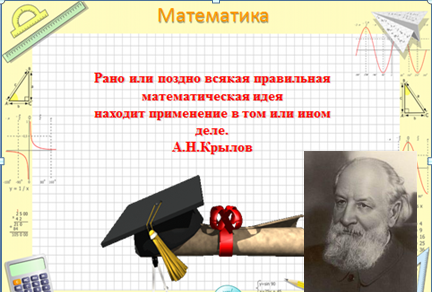 Мне хотелось бы , что бы слова  выдающегося русского кораблестроителя, математика и механика, заслуженного  деятеля науки и техники, академика Алексея Николаевича Крылова  стали эпиграфом нашего урока.Как Вы понимаете эти слова?Настраиваются на работу, получают позитивный заряд, концентрируют внимание. Читают высказывание. Обдумывают.Высказывают своё мнение.Метапредметныерегулятивные: организация своей учебной деятельностикоммуникативные: планирование учебного сотрудничества с учителем и одноклассниками2.Актуализация опорных знаний Новые знания нам будет очень трудно осваивать без умения быстро и верно считать, поэтому, как всегда начнем урок с устного счета.  Разделите все примеры на группы и выполните действия.Расположив  полученные числа в порядке возрастания, вы получите слово.Ребята, кто знает,  что означает это слово? Прочитайте на слайде точное значение этого слова.Вычисляют устно.Располагают числа в порядке возрастания. Читают слово.Высказывают свои предположения.Читают.повторение изученного ранее материала;структурирование собственных знаний по теме «десятичные дроби»;контроль и оценка процесса результатов деятельности;планирование учебного сотрудничества с учителем и одноклассниками;учатся правильно излагать свои мысли.3.Целеполагание и мотивацияРебята, прочитайте информацию, предоставленную службой статистики. Как вы её понимаете? Подумайте, на какие две группы эту информацию можно разделить? Как, по вашему мнению, эта информация  была получена.  А как вы понимаете «средняя продолжительность жизни», «средняя глубина», « средняя заработная плата»?Придумайте несколько словосочетаний со словом «среднее».А что «среднее» в математике можно найти? Правильно будет «Среднее арифметическое». Запишите тему урока.-Что вы знаете о среднем арифметическом нескольких чисел?-Что вы хотите узнать нового на уроке и чему научиться?Читают.Высказывают своё  мнение.Каждая группа  высказывает свое предложение и обосновывает его.Высказывают предположение.Высказывают предположения-«Средняя температура, среднее образование, средняя цена, среднее ухо, средняя заработнаяНичегоЧто такое среднее арифметическое и как его найти. В каких задачах встречается среднее арифметическое.Формулируют цели урока.Сравнивают величины, находят наибольшее, наименьшее значение, приводят примеры  «среднего значения» в практической деятельности.Учатся учитывать правило в планировании и контроле способа решения; учатся организовывать свою учебную деятельность.Коммуникативныеуметь договариваться и приходить к общему решению в совместной деятельностиПознавательные: формулирование проблемы, самостоятельное выделение и формулирование познавательной цели4.Построение проекта выхода из затрудненияДавайте попытаемся узнать, что называется средним арифметическим  и как его найти.Решите задачу.- Ребята,  давайте составим план решения задачи.А почему мы делили на 3? Ведь этого числа не было в условии задачи? А что означает число 4?Число 4 называется средним арифметическим чисел 2, 4 и 6.Решим ещё одну задачу по этому же плануСпортсменка по фигурному катанию за своё выступление получила оценки: 5,3   4,8,   5,4  5,2 ,5,7   . Найдите среднюю оценку за выступление спортсменки. 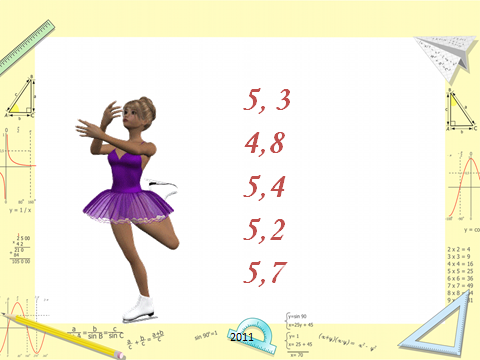 А почему вы делили на 5, ведь этого числа не было в условии задачи. Что означает это число?- Ребята, попытайтесь в каждой группе  составить алгоритм нахождения среднего арифметического.Предлагаю решить и обсудить решение ещё одной задачи.Скажите, разве автомобиль на всём пути ехал с такой скоростью?Так какое название к этой скорости можно подобрать?Как мы её нашли? Решим ещё одну задачу. . Составьте план решения задачи.Обсуждают решение в группах.Решают задачу.Составляют план  решения.:Сложили все пирожки.Разделили на  поровну.Предполагаемые ответы:  - потому что всего трое детей.- столько каждому досталось в среднем пирожковРешают в группах задачу. Проверяют решение.5 чисел складывали.Называют составленные алгоритмы.Возможный вариант:Алгоритм:       «Найти сумму всех чисел»     «Найти количество слагаемых»     «Разделить сумму чисел на количество»Разделили пройденный путь на время.Предлагают  варианты.( средняя скорость)Работают в группе. Предлагают план решения:Найти весь путь и разделить его на всё время движения.Предметные:первичное усвоение определения и алгоритма нахождения среднего арифметического нескольких чисел , средней скорости.Личностные: учатся правильно излагать свои мысли Метапредметные:Регулятивные:организация своей учебной деятельности.Познавательные:осуществление поиска необходимой информации для выполнения учебных заданий с использованием учебной литературы;Коммуникативные: уметь строить монологическое высказывание, владеть диалогической формой речи, планирование учебного сотрудничества с учителем и одноклассниками.5.Реализация построенного проектаМы с вами решили несколько задач на нахождение среднего арифметического и средней скоростью. Но до сих пор не знаем точного определения среднего арифметического и средней скорости.Каике алгоритмы нахождения среднего арифметического и средней скорости вы составили.Давайте сравним ваши алгоритмы с эталоном.- Я предлагаю вам немного отдохнуть, но не забывать о теме нашего урока. Физкультминутка!Работаю с учебником. Выполняют заданияУченики у доски  делают отчеты о работе своей группы. Делают выводы.Ученики дают ответы на поставленные вопросы.Сравнивают свои составленные алгоритмы с эталоном.Учащиеся сменили вид деятельности (отдохнули) и готовы продолжать работу. Провели физкультминутку.Предметные:первичное усвоение определения и алгоритма нахождения среднего арифметического нескольких чисел;Личностные: учатся правильно излагать свои мыслиМетапредметные:Регулятивные:учитывать правило в планировании и контроле способа решения;познавательные:осознанное и произвольное построение речевого высказывания в устной и письменной форме.Коммуникативные:планирование учебного сотрудничества с учителем и одноклассниками.6.Первичное закрепление с проговариванием во внешней речиОбсудите в группах решение  следующие задач и решите их.. Давайте проверим наши решения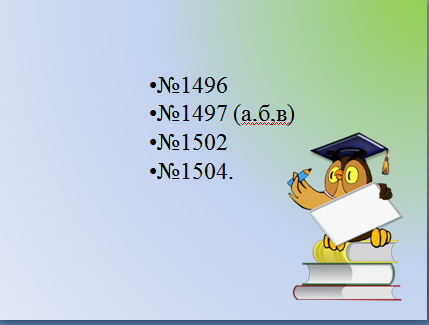 .Выполняют задания,  работая в группах.Обсуждают решение. Проверяют решениеПредметные:первичное усвоение определения и алгоритма нахождения среднего арифметического нескольких чисел и средней скорости.-умение применять правило (алгоритм) нахождения среднего арифметического и средней скорости  при решении задач;Метапредметные:познавательные:формирование интереса к данной темерегулятивные:планирование своей деятельности для решения поставленной задачи и контроль полученного результата.коммуникативные:взаимодействовать с учителем во время фронтальной работы, выслушивать разные мнения своих сверстников, корректировать свое мнение.7.Самостоятельная работа с проверкой по эталонуЕсть ли вопросы по новой теме ?Давайте проверим, как вы усвоили сегодняшнюю тему. Вам предлагается несложный тест. На выполнение теста вам отводится 7 минут.  Я знаю, что вы успешно справитесь с выполнением задания.Проверьте соё решение с помощью ключа.Поднимите руки. кто выполнил правильно все 5 заданий? 4 задания? 3 задания?Ребята выполняют тест самостоятельно  и проверяют ответы с помощью «ключа»Выполняют тест.Проверяют решение с помощью ключа.Ребята поднимают руки.Предметные:умение применять правило (алгоритм) нахождения среднего арифметического при решении задач;Личностные:учатся правильно излагать свои мыслиМетапредметные:познавательные:формирование интереса к данной темерегулятивные:работая по плану, сверять свои действия с целью и, при необходимости, исправлять ошибки самостоятельнокоммуникативные:умение с достаточной полнотой и точностью выражать свои мысли8. Информация о домашнем заданииСегодня мы говорили о среднем арифметическом нескольких чисел. На следующем уроке будем решать более сложные задачи. Чтобы вам было проще разобраться в условиях задач, прочитайте п.38 на стр.226 и решите № 1524 и 1526. Это ваше домашнее задание.А еще я предлагаю вам побыть дома в роли статиста, собрать и обработать некоторую информацию: определить стоимость 1 пакета молока (3,2%)  в 3-х магазинах и вычислить её среднюю стоимость, определить средний возраст членов вашей семьи.Выполняя практическую работу,  одной из групп досталось задание: «Определить среднее расстояние между концами большого и указательного пальца.»  В старину на Руси это расстояние имело название. Узнайте,  как называлось это расстояние  и чему оно было равно.  А ещё узнайте,  кто в математике ввёл термин «среднее арифметическое». И выполните презентацию.Записывают  домашнее задание.9.Рефлексия учебной деятельности (итог)Наш урок подошёл к концу и наступает время подведения итогов. Посмотрите на эти незаконченные предложения и продолжите их. Ученики дают самооценку своей работы на урокеЛичностные:Самооценка обучающимися результатов своей учебной деятельности, осознание метода построения и границ применения нового способа действияМетапредметные:регулятивные: осознавать конечный результат решения проблемы. Познавательные:формирование интереса к данной теме.коммуникативные: уметь слушать и вступать в диалог.